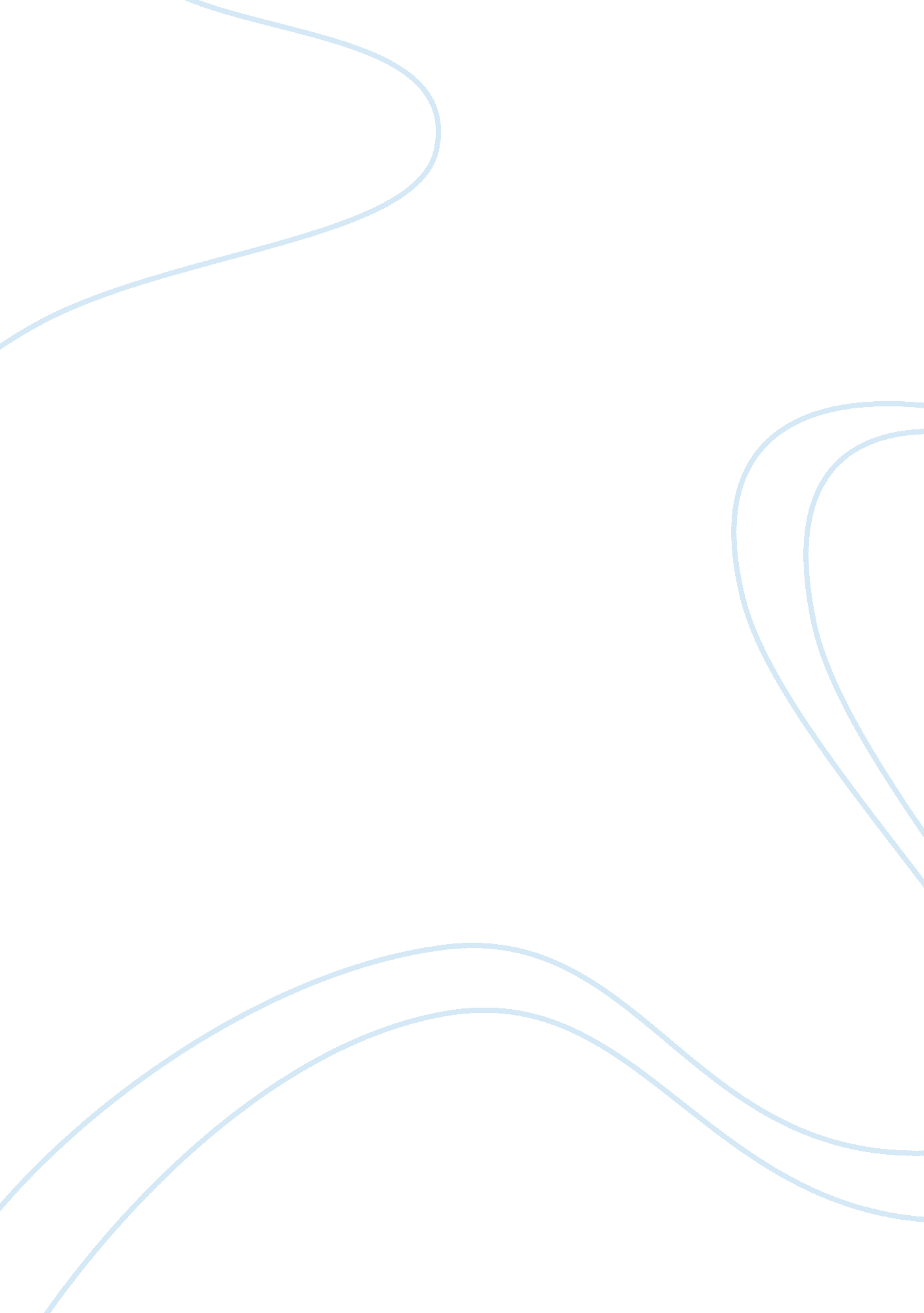 Environmental protectionEnvironment, Pollution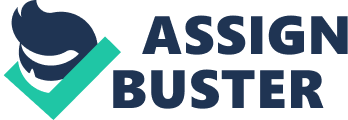 Environmental Protection Good morning, my dear classmates. I’m glad that I can have such a good chance to make a presentation to all of you. Thank you very much for your coming. I’m here today to share with you information and my opinion about environmental protection. First, l will make a definition about “ environmental protection". Then, I will show you the cause of environmental problem–that is pollution. At the same time, I will give you some effective methods to solve this problem. At last, I will make a conclusion and you can ask me several questions. Well, can we start now? I’d like to begin by the meaning of “ environmental protection". In my opinion, environmental protection is a practice of protecting the environment, on individual, organizational or governmental level, for the benefit of the natural environment and (or) humans. When it comes to environmental protection, pollution is always mentioned. Pollution is the introduction of a contaminant into the environment. It is created mostly by human actions, but can also be a result of natural disasters. Pollution has a detrimental effect on any living organism in an environment, making it virtually impossible to sustain life. Pollution can be resolved into three main types: air pollution, water pollution and land pollution. Air pollution is the accumulation of hazardous substances into the atmosphere that danger human life and other living matter. Water pollution is the introduction of chemical, biological and physical matter into large bodies of water that degrade the quality of life that lives in it and consumes it. Land pollution is pollution of the Earth’s natural land surface by industrial, commercial, domestic and agricultural activities. In this picture, we can easy find that pollution has so many different sources. For example, pesticides used in agriculture, chemicals and heavy metals which are poured out from factories evaporate into the air, move with clouds, and when it rains, they will drop together with the rain. So the rain becomes acid rain. we all know that acid rain will corrode buildings and destroy the soil. We usually divide pollution into five main sources: industry, transport, agriculture, human, activities and wastes. If we want to protect our environment, we need to try our best to prevent pollution. To prevent air pollution: the number one way to prevent air pollution is to walk or bike more and drive less. This will prevent fossil fuels from polluting the air. To prevent water pollution: the best way to prevent water pollution is to not throw trash and other harmful chemicals into our water supplies. To prevent land pollution: the best way to prevent land pollution is to dispose waste properly, to use soil properly and adequate agricultural practices. There are also many ways to protect or improve out environment , such as: Reduce emissions, Natural sources using, Energy saving using, Efficiently energy using, Renewable energy sources using, Waste reducing and recycling(bottled water), Reducing pesticides use, Water saving, Forestation, Reducing noise and so on. I’d like to play a video to you. So Earth hour is a great activity which aims at encouraging people to save electricity. And I think all of us have the responsibility to save energy and protect the environment. Harmful smoke are being blowout from the chimney. Rubbish is found everywhere. Water has so many different colors. We can see beautiful forests and green lawns. A man is riding bicycle along with comfortable environment. So what kinds of life do you want? In the end, I just want to make my conclusion. The environment is everything around us — the ground we stand on, the trees we sit under to rest, the water we swim in and clean with and the air we breathe. We need clean water to drink and to grow the food we eat. We need clean air to breathe. We need our environment to be clean for our leisure activities — swimming, jogging or playing in the park. 